Zpravodaj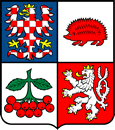 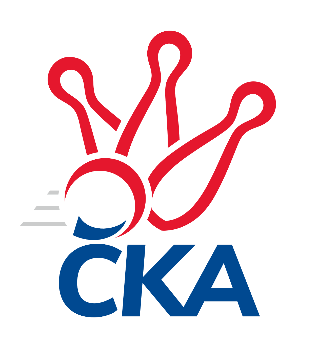 kuželkářského svazu Kraje VysočinaKrajský přebor Vysočina 2023/2024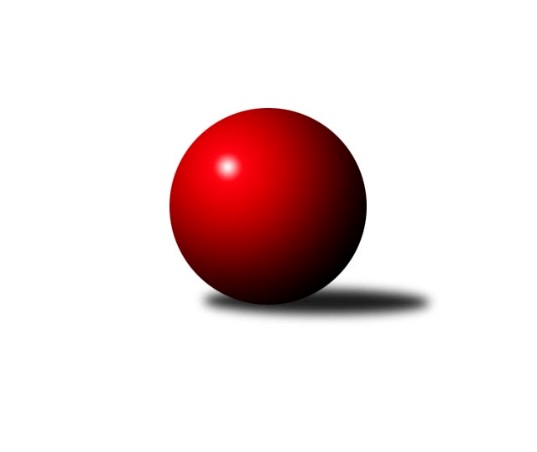 Č.4Ročník 2023/2024	14.10.2023Nejlepšího výkonu v tomto kole: 2640 dosáhlo družstvo: TJ Nové Město na Moravě BVýsledky 4. kolaSouhrnný přehled výsledků:TJ Třebíč C	- TJ Nové Město na Moravě B	3:5	2578:2640	6.0:6.0	13.10.TJ Spartak Pelhřimov B	- TJ Sokol Cetoraz 	5:3	2528:2510	6.0:6.0	13.10.TJ Slovan Kamenice nad Lipou B	- TJ BOPO Třebíč B	7:1	2603:2262	10.5:1.5	13.10.KK Jihlava C	- TJ Spartak Pelhřimov C	8:0	2610:2267	10.0:2.0	14.10.TJ Spartak Pelhřimov C	- TJ Slovan Kamenice nad Lipou C	7:1	2520:2421	8.5:3.5	5.10.Tabulka družstev:	1.	TJ Slovan Kamenice nad Lipou B	3	3	0	0	18.0 : 6.0	25.0 : 11.0	2554	6	2.	TJ Nové Město na Moravě B	4	3	0	1	19.0 : 13.0	27.0 : 21.0	2547	6	3.	TJ Spartak Pelhřimov B	3	2	0	1	14.0 : 10.0	20.0 : 16.0	2356	4	4.	TJ Slovan Kamenice nad Lipou C	3	2	0	1	11.0 : 13.0	17.0 : 19.0	2495	4	5.	TJ Sokol Cetoraz	4	2	0	2	19.0 : 13.0	27.5 : 20.5	2484	4	6.	KK Jihlava C	4	2	0	2	18.0 : 14.0	24.0 : 24.0	2421	4	7.	TJ Spartak Pelhřimov C	3	1	0	2	9.0 : 15.0	14.5 : 21.5	2369	2	8.	TJ Třebíč C	4	1	0	3	13.0 : 19.0	25.0 : 23.0	2478	2	9.	TJ BOPO Třebíč B	4	0	0	4	7.0 : 25.0	12.0 : 36.0	2271	0Podrobné výsledky kola:	TJ Třebíč C	2578	3:5	2640	TJ Nové Město na Moravě B	Milan Lenz	 	 168 	 160 		328 	0:2	 470 		253 	 217		Michaela Vaníčková	Michal Kuneš	 	 220 	 248 		468 	2:0	 417 		202 	 215		Roman Svojanovský	Vladimír Kantor	 	 233 	 229 		462 	2:0	 420 		203 	 217		Josef Šebek	Milan Gregorovič	 	 237 	 223 		460 	1:1	 473 		221 	 252		Jiří Partl	Jaroslav Kasáček	 	 200 	 223 		423 	1:1	 404 		208 	 196		Jiří Faldík	Pavel Kohout	 	 209 	 228 		437 	0:2	 456 		212 	 244		Anna Partlovározhodčí: Nejlepší výkon utkání: 473 - Jiří Partl	TJ Spartak Pelhřimov B	2528	5:3	2510	TJ Sokol Cetoraz 	Miroslava Matejková	 	 229 	 213 		442 	2:0	 401 		197 	 204		Jan Pošusta	Kateřina Carvová	 	 200 	 206 		406 	2:0	 390 		192 	 198		Václav Brávek	Eliška Kochová	 	 209 	 200 		409 	0:2	 434 		213 	 221		Radek Čejka	Jaroslav Benda	 	 212 	 199 		411 	0:2	 427 		220 	 207		Dušan Macek	Bohumil Nentvich	 	 195 	 199 		394 	0:2	 448 		215 	 233		František Novotný	Josef Směták	 	 237 	 229 		466 	2:0	 410 		211 	 199		Josef Melichrozhodčí: Zdeněk FridrichovskýNejlepší výkon utkání: 466 - Josef Směták	TJ Slovan Kamenice nad Lipou B	2603	7:1	2262	TJ BOPO Třebíč B	David Dúška	 	 229 	 224 		453 	2:0	 385 		184 	 201		Jiří Zeman	Michal Berka	 	 211 	 209 		420 	2:0	 388 		193 	 195		Zdeňka Kolářová	Jan Škrampal	 	 238 	 213 		451 	2:0	 293 		172 	 121		Daniel Kočíř	Václav Rychtařík nejml. *1	 	 188 	 206 		394 	1.5:0.5	 382 		176 	 206		Ladislav Štark	David Schober ml.	 	 234 	 210 		444 	1:1	 454 		246 	 208		Daniel Malý	Jan Podhradský	 	 203 	 238 		441 	2:0	 360 		167 	 193		Valerie Štarkovározhodčí: Lukáš Dúškastřídání: *1 od 38. hodu Filip SchoberNejlepší výkon utkání: 454 - Daniel Malý	KK Jihlava C	2610	8:0	2267	TJ Spartak Pelhřimov C	Jiří Macko	 	 223 	 221 		444 	2:0	 395 		206 	 189		Tomáš Turek	Luboš Strnad	 	 188 	 215 		403 	1:1	 362 		194 	 168		Sára Turková	Simona Matulová	 	 214 	 208 		422 	2:0	 395 		189 	 206		Matouš Šimsa	Jakub Toman	 	 234 	 212 		446 	2:0	 316 		152 	 164		Stanislav Kropáček	Vladimír Dvořák	 	 234 	 220 		454 	2:0	 398 		207 	 191		Vojtěch Štursa	Jaroslav Nedoma	 	 209 	 232 		441 	1:1	 401 		211 	 190		Milan Kalivodarozhodčí:  Vedoucí družstevNejlepší výkon utkání: 454 - Vladimír Dvořák	TJ Spartak Pelhřimov C	2520	7:1	2421	TJ Slovan Kamenice nad Lipou C	Matouš Šimsa	 	 226 	 204 		430 	1:1	 424 		201 	 223		Milan Podhradský ml.	Tomáš Turek	 	 211 	 193 		404 	2:0	 377 		198 	 179		Darja Novotná	Sára Turková	 	 196 	 188 		384 	0:2	 423 		210 	 213		František Housa	Vojtěch Štursa	 	 237 	 232 		469 	2:0	 398 		192 	 206		Pavel Zedník	Stanislav Kropáček	 	 217 	 193 		410 	1.5:0.5	 398 		217 	 181		David Schober st.	Lukáš Pitrák	 	 212 	 211 		423 	2:0	 401 		207 	 194		Milan Podhradskýrozhodčí: Novotný VáclavNejlepší výkon utkání: 469 - Vojtěch ŠtursaPořadí jednotlivců:	jméno hráče	družstvo	celkem	plné	dorážka	chyby	poměr kuž.	Maximum	1.	Michal Kuneš 	TJ Třebíč C	452.00	306.5	145.5	7.0	2/3	(468)	2.	Anna Partlová 	TJ Nové Město na Moravě B	447.00	308.0	139.0	5.7	3/3	(469)	3.	Milan Gregorovič 	TJ Třebíč C	446.75	295.0	151.8	7.3	2/3	(489)	4.	Jan Škrampal 	TJ Slovan Kamenice nad Lipou B	446.25	303.8	142.5	3.8	2/2	(466)	5.	Vladimír Kantor 	TJ Třebíč C	444.67	302.3	142.3	5.7	3/3	(462)	6.	Pavel Kohout 	TJ Třebíč C	443.00	292.0	151.0	5.7	3/3	(476)	7.	Jiří Partl 	TJ Nové Město na Moravě B	439.50	293.0	146.5	4.0	2/3	(473)	8.	Michaela Vaníčková 	TJ Nové Město na Moravě B	438.33	301.5	136.8	8.7	3/3	(470)	9.	Josef Směták 	TJ Spartak Pelhřimov B	435.50	300.5	135.0	4.0	2/2	(466)	10.	Milan Podhradský  ml.	TJ Slovan Kamenice nad Lipou C	430.33	291.3	139.0	8.0	3/3	(455)	11.	Václav Rychtařík  nejml.	TJ Slovan Kamenice nad Lipou B	430.00	294.0	136.0	7.0	2/2	(439)	12.	David Schober  st.	TJ Slovan Kamenice nad Lipou C	430.00	297.5	132.5	8.0	2/3	(462)	13.	David Schober  ml.	TJ Slovan Kamenice nad Lipou B	427.75	294.3	133.5	4.0	2/2	(444)	14.	František Novotný 	TJ Sokol Cetoraz 	427.50	296.3	131.2	5.5	2/2	(448)	15.	Radek Čejka 	TJ Sokol Cetoraz 	427.25	289.0	138.3	4.5	2/2	(434)	16.	Dušan Macek 	TJ Sokol Cetoraz 	426.00	286.3	139.8	10.5	2/2	(451)	17.	Josef Melich 	TJ Sokol Cetoraz 	424.17	287.0	137.2	6.0	2/2	(443)	18.	Michal Berka 	TJ Slovan Kamenice nad Lipou B	422.25	295.8	126.5	5.8	2/2	(424)	19.	Roman Svojanovský 	TJ Nové Město na Moravě B	421.67	291.3	130.3	5.0	3/3	(441)	20.	Daniel Malý 	TJ BOPO Třebíč B	421.17	294.8	126.3	7.8	3/3	(454)	21.	Vladimír Dvořák 	KK Jihlava C	418.33	295.7	122.7	8.0	3/4	(454)	22.	Markéta Zemanová 	TJ BOPO Třebíč B	417.00	288.3	128.8	7.8	2/3	(440)	23.	František Housa 	TJ Slovan Kamenice nad Lipou C	416.00	292.0	124.0	7.3	3/3	(423)	24.	Josef Šebek 	TJ Nové Město na Moravě B	414.25	285.3	129.0	4.0	2/3	(420)	25.	Lukáš Pitrák 	TJ Spartak Pelhřimov C	414.00	295.5	118.5	7.0	2/3	(423)	26.	David Dúška 	TJ Slovan Kamenice nad Lipou B	413.50	289.0	124.5	14.0	2/2	(453)	27.	Darja Novotná 	TJ Slovan Kamenice nad Lipou C	412.00	290.0	122.0	6.3	3/3	(435)	28.	Milan Podhradský 	TJ Slovan Kamenice nad Lipou C	410.67	290.3	120.3	7.7	3/3	(431)	29.	Jaroslav Nedoma 	KK Jihlava C	409.75	291.0	118.8	9.0	4/4	(441)	30.	Vojtěch Štursa 	TJ Spartak Pelhřimov C	409.67	294.3	115.3	9.7	3/3	(469)	31.	Matouš Šimsa 	TJ Spartak Pelhřimov C	409.00	291.0	118.0	9.7	3/3	(430)	32.	Zdeněk Topinka 	TJ Nové Město na Moravě B	405.50	286.3	119.3	6.5	2/3	(419)	33.	Pavel Zedník 	TJ Slovan Kamenice nad Lipou C	403.67	287.7	116.0	13.3	3/3	(422)	34.	Jan Pošusta 	TJ Sokol Cetoraz 	402.33	289.3	113.0	4.8	2/2	(417)	35.	Jaroslav Kasáček 	TJ Třebíč C	402.00	296.8	105.2	13.0	3/3	(453)	36.	Jiří Faldík 	TJ Nové Město na Moravě B	400.33	284.3	116.0	9.8	3/3	(404)	37.	Josef Fučík 	TJ Spartak Pelhřimov B	398.00	286.5	111.5	5.5	2/2	(436)	38.	Jiří Macko 	KK Jihlava C	390.67	279.0	111.7	9.3	3/4	(444)	39.	Milan Kalivoda 	TJ Spartak Pelhřimov B	389.50	284.5	105.0	9.5	2/2	(401)	40.	Eliška Kochová 	TJ Spartak Pelhřimov B	387.25	277.0	110.3	13.0	2/2	(409)	41.	Luboš Strnad 	KK Jihlava C	386.33	278.3	108.0	11.3	3/4	(403)	42.	Tomáš Turek 	TJ Spartak Pelhřimov C	385.67	259.0	126.7	11.7	3/3	(404)	43.	Milan Lenz 	TJ Třebíč C	385.00	288.7	96.3	18.5	3/3	(438)	44.	Bohumil Nentvich 	TJ Spartak Pelhřimov B	382.75	276.8	106.0	6.8	2/2	(397)	45.	Ladislav Štark 	TJ BOPO Třebíč B	382.67	265.8	116.8	10.8	3/3	(390)	46.	Zdeňka Kolářová 	TJ BOPO Třebíč B	379.00	270.5	108.5	11.5	2/3	(388)	47.	Jiří Zeman 	TJ BOPO Třebíč B	377.00	275.7	101.3	13.7	3/3	(403)	48.	Václav Brávek 	TJ Sokol Cetoraz 	375.50	266.0	109.5	11.0	2/2	(390)	49.	Stanislav Kropáček 	TJ Spartak Pelhřimov C	373.67	259.0	114.7	9.7	3/3	(410)	50.	Kateřina Carvová 	TJ Spartak Pelhřimov B	373.00	276.0	97.0	13.0	2/2	(406)	51.	Sára Turková 	TJ Spartak Pelhřimov C	373.00	280.5	92.5	17.0	2/3	(384)	52.	Valerie Štarková 	TJ BOPO Třebíč B	368.33	263.5	104.8	13.8	3/3	(401)	53.	Martin Michal 	TJ Třebíč C	340.33	248.3	92.0	18.7	3/3	(347)	54.	Daniel Kočíř 	TJ BOPO Třebíč B	270.50	206.0	64.5	24.0	2/3	(293)		Tomáš Fürst 	KK Jihlava C	478.00	293.0	185.0	1.0	1/4	(478)		Petra Schoberová 	TJ Slovan Kamenice nad Lipou B	450.00	292.0	158.0	8.0	1/2	(450)		Jakub Toman 	KK Jihlava C	446.00	295.0	151.0	5.0	1/4	(446)		Miroslava Matejková 	TJ Spartak Pelhřimov B	442.00	308.0	134.0	5.0	1/2	(442)		Jan Podhradský 	TJ Slovan Kamenice nad Lipou B	441.00	280.0	161.0	4.0	1/2	(441)		Jaroslav Benda 	TJ Spartak Pelhřimov B	434.00	301.5	132.5	7.5	1/2	(457)		Šárka Vacková 	KK Jihlava C	420.50	295.0	125.5	8.0	2/4	(434)		Vladimír Berka 	TJ Sokol Cetoraz 	406.50	279.0	127.5	6.0	1/2	(422)		Filip Schober 	TJ Slovan Kamenice nad Lipou B	400.00	302.0	98.0	10.0	1/2	(400)		Zdeňka Vytisková 	TJ Spartak Pelhřimov C	397.00	273.0	124.0	10.0	1/3	(397)		Lukáš Melichar 	TJ Spartak Pelhřimov B	395.00	286.0	109.0	9.0	1/2	(395)		Tomáš Dejmek 	KK Jihlava C	393.50	271.0	122.5	9.0	2/4	(420)		Simona Matulová 	KK Jihlava C	393.50	272.5	121.0	12.0	2/4	(422)		Jan Pošusta  ml.	TJ Sokol Cetoraz 	379.50	279.5	100.0	9.5	1/2	(388)		Radana Krausová 	KK Jihlava C	374.00	260.5	113.5	8.5	2/4	(380)		Štepán Zolman 	KK Jihlava C	370.00	278.0	92.0	17.0	1/4	(370)		Jana Pliešovská 	TJ Spartak Pelhřimov B	366.00	246.0	120.0	10.0	1/2	(366)		Gabriela Malá 	TJ BOPO Třebíč B	337.00	250.0	87.0	12.0	1/3	(337)		Dominika Kočířová 	TJ BOPO Třebíč B	316.00	250.0	66.0	21.0	1/3	(316)Sportovně technické informace:Starty náhradníků:registrační číslo	jméno a příjmení 	datum startu 	družstvo	číslo startu18445	Milan Kalivoda	14.10.2023	TJ Spartak Pelhřimov C	2x
Hráči dopsaní na soupisku:registrační číslo	jméno a příjmení 	datum startu 	družstvo	26173	Jakub Toman	14.10.2023	KK Jihlava C	Program dalšího kola:5. kolo19.10.2023	čt	19:00	TJ Spartak Pelhřimov C- TJ Třebíč C	20.10.2023	pá	17:30	TJ Nové Město na Moravě B- TJ Spartak Pelhřimov B	20.10.2023	pá	17:30	TJ Sokol Cetoraz - TJ Slovan Kamenice nad Lipou B	20.10.2023	pá	19:00	TJ Slovan Kamenice nad Lipou C- KK Jihlava C				TJ BOPO Třebíč B- -- volný los --	Nejlepší šestka kola - absolutněNejlepší šestka kola - absolutněNejlepší šestka kola - absolutněNejlepší šestka kola - absolutněNejlepší šestka kola - dle průměru kuželenNejlepší šestka kola - dle průměru kuželenNejlepší šestka kola - dle průměru kuželenNejlepší šestka kola - dle průměru kuželenNejlepší šestka kola - dle průměru kuželenPočetJménoNázev týmuVýkonPočetJménoNázev týmuPrůměr (%)Výkon1xJiří PartlN. Město B4731xJosef SmětákPelhřimov B112.354661xMichaela VaníčkováN. Město B4701xJiří PartlN. Město B109.254732xMichal KunešTřebíč C4681xMichaela VaníčkováN. Město B108.564701xJosef SmětákPelhřimov B4661xMichal KunešTřebíč C108.14683xVladimír KantorTřebíč C4622xFrantišek NovotnýCetoraz 108.014482xMilan GregorovičTřebíč C4601xVladimír DvořákKK Jihlava C107.82454